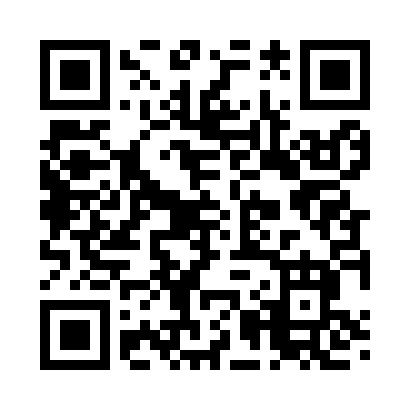 Prayer times for South Baxter, Wyoming, USAMon 1 Jul 2024 - Wed 31 Jul 2024High Latitude Method: Angle Based RulePrayer Calculation Method: Islamic Society of North AmericaAsar Calculation Method: ShafiPrayer times provided by https://www.salahtimes.comDateDayFajrSunriseDhuhrAsrMaghribIsha1Mon4:065:471:215:228:5410:342Tue4:075:481:215:228:5310:343Wed4:085:481:215:228:5310:344Thu4:095:491:215:228:5310:335Fri4:095:501:215:228:5310:336Sat4:105:501:215:228:5210:327Sun4:115:511:225:228:5210:318Mon4:125:521:225:228:5210:319Tue4:135:521:225:228:5110:3010Wed4:145:531:225:228:5110:2911Thu4:155:541:225:228:5010:2812Fri4:165:541:225:228:5010:2813Sat4:185:551:225:228:4910:2714Sun4:195:561:225:228:4910:2615Mon4:205:571:235:228:4810:2516Tue4:215:581:235:228:4710:2417Wed4:225:581:235:228:4710:2318Thu4:235:591:235:228:4610:2219Fri4:256:001:235:228:4510:2020Sat4:266:011:235:228:4410:1921Sun4:276:021:235:218:4410:1822Mon4:296:031:235:218:4310:1723Tue4:306:041:235:218:4210:1524Wed4:316:051:235:218:4110:1425Thu4:336:061:235:208:4010:1326Fri4:346:061:235:208:3910:1127Sat4:356:071:235:208:3810:1028Sun4:376:081:235:208:3710:0929Mon4:386:091:235:198:3610:0730Tue4:396:101:235:198:3510:0631Wed4:416:111:235:198:3410:04